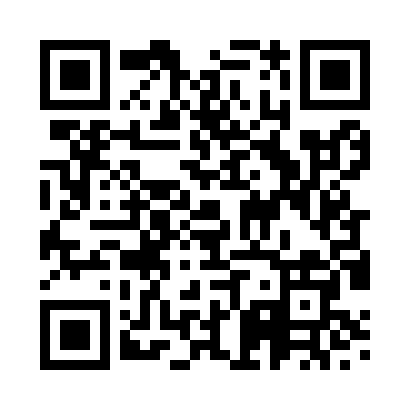 Ramadan times for Arkesden, Essex, UKMon 11 Mar 2024 - Wed 10 Apr 2024High Latitude Method: Angle Based RulePrayer Calculation Method: Islamic Society of North AmericaAsar Calculation Method: HanafiPrayer times provided by https://www.salahtimes.comDateDayFajrSuhurSunriseDhuhrAsrIftarMaghribIsha11Mon4:494:496:2212:094:015:585:587:3012Tue4:474:476:2012:094:035:595:597:3213Wed4:444:446:1712:094:046:016:017:3414Thu4:424:426:1512:084:066:036:037:3615Fri4:404:406:1312:084:076:056:057:3816Sat4:374:376:1012:084:096:066:067:4017Sun4:354:356:0812:084:106:086:087:4218Mon4:324:326:0612:074:116:106:107:4419Tue4:304:306:0312:074:136:126:127:4520Wed4:274:276:0112:074:146:136:137:4721Thu4:254:255:5912:064:166:156:157:4922Fri4:224:225:5612:064:176:176:177:5123Sat4:204:205:5412:064:186:186:187:5324Sun4:174:175:5212:054:206:206:207:5525Mon4:144:145:4912:054:216:226:227:5726Tue4:124:125:4712:054:226:246:247:5927Wed4:094:095:4512:054:246:256:258:0128Thu4:064:065:4312:044:256:276:278:0329Fri4:044:045:4012:044:266:296:298:0530Sat4:014:015:3812:044:276:306:308:0731Sun4:584:586:361:035:297:327:329:101Mon4:564:566:331:035:307:347:349:122Tue4:534:536:311:035:317:367:369:143Wed4:504:506:291:025:327:377:379:164Thu4:484:486:261:025:347:397:399:185Fri4:454:456:241:025:357:417:419:206Sat4:424:426:221:025:367:427:429:227Sun4:394:396:201:015:377:447:449:258Mon4:374:376:171:015:397:467:469:279Tue4:344:346:151:015:407:477:479:2910Wed4:314:316:131:015:417:497:499:31